 Umowa o dofinansowanie projektu projekt pn. "Modernizacja energetyczna budynków użyteczności publicznej: 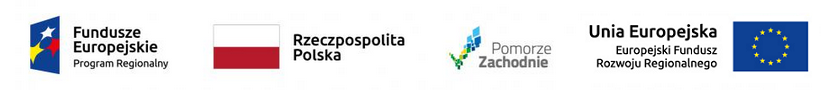 Żłobek "Skrzat", Przedszkole nr 13, 14, 15, ZS nr 7 w Koszalinie" nr umowy o dofinansowanie RPZP.02.05.00-32-A063/16-00 z dnia 06.11.2018r.Projekt współfinansowany przez Unię Europejską z Europejskiego Funduszu Rozwoju Regionalnego w ramach Regionalnego Programu Operacyjnego Województwa Zachodniopomorskiego 2014-2020BZP-2.271.1.23.2020.SA                                                                                      Koszalin, dn. 14.08.2020 r.Do Wykonawców biorących udział w postępowaniu o udzielenie zamówienia publicznego prowadzonego w trybie przetargu nieograniczonego na: Modernizację energetyczną budynku Przedszkola nr 14 
przy ul. Melchiora Wańkowicza 15 w Koszalinie  w ramach zadania inwestycyjnego „Modernizacja  energetyczna obiektów użyteczności publicznej: Żłobek „Skrzat”, Przedszkole nr 13, 14, 15, ZS nr 7                            w Koszalinie”ZAPYTANIA I ODPOWIEDZI Nr 2, Nr 3 i Nr 4 + MODYFIKACJA Nr 2 SIWZZamawiający Gmina Miasto Koszalin, działając w oparciu o art. 38 ust. 1 i ust. 2 ustawy z dnia 
29 stycznia 2004 r. – Prawo zamówień publicznych (t.j. Dz. U. z 2019 r., poz. 1843 z późn. zm.), informuje, iż w przedmiotowym postępowaniu wpłynęły następujące zapytania do specyfikacji istotnych warunków zamówienia (numeracja pytań z zachowaniem ciągłości wszystkich pytań zadanych w postępowaniu), 
na które udziela odpowiedzi:Pytanie Nr 2:Proszę o wyjaśnienie treści SIWZZgodnie z opinią ornitologiczno - chiropterologiczną z sierpnia 2016 na budynku przedszkola zlokalizowane są miejsca lęgowe jerzyków oraz wróbli. 1. Zgodnie z ustawą o ochronie przyrody należy wystąpić do dyrektora Regionalnej Dyrekcji Ochrony Środowiska o odstępstwo od zakazów określonych w Rozporządzeniu Ministra Środowiska z 6.10.2014 w sprawie ochrony gatunkowej  zwierząt. Czy takie odstępstwo zostało już uzyskane, bądź będzie uzyskane przez Inwestora? Czy może jest to zadanie Wykonawcy? 2. Wg ww opinii czas wykonywania prac budowlanych w pobliżu gniazd ograniczony jest do okresu pozalęgowego tj. 30.09-28.02. Jednocześnie termin realizacji inwestycji został określony przez Inwestora jako 20.08.2021. Racjonalna kolejność robót, wynikająca z konieczności zachowania reżimu technologicznego wykonywania robót zewnętrznych w odpowiednich warunkach pogodowych narzuca wykonywanie części prac już w okresie wiosennym. Jak Inwestor ustosunkuje się do powstałej 
z tego sprzeczności? Czy dopuszczalne jest przesunięcie terminu wykonania części robót już po okresie lęgowym?Odpowiedź na pytanie Nr 2:Zamawiający nie posiada odstępstwa od zapisów w "Ekspertyzie ornitologiczno-chiropterologicznej".Wykonawca jest zobowiązany zorganizować roboty w sposób nie zakłócający pracy przedszkola z zachowaniem zapisów w dokumentacji projektowej (w tym, m.in. w ,,Ekspertyzie ornitologiczno-chiropterologicznej”).Pytanie Nr 3:Proszę o wyjaśnienie treści siwz:W załączonej dokumentacji brak przekrojów oraz informacji o poziomie posadowienia obiektu. 
Ze względu na przewidywane wykonanie wykopów szerokoprzestrzennych istotna jest informacja 
o ich głębokości. Analiza zakresu robót ziemnych określonych w przedmiarze oraz wielkości obwodu budynku z uwzględnieniem wewnętrznego patio budzi wątpliwości odnośnie oszacowanej objętości wykopów. Obwód budynku całkowity wynosi 223,98m; Zawarta w poz.4 przedmiaru powierzchnia odeskowania zabezpieczającego wykop to 197,39m2. Dzieląc ją przez obwód otrzymuje się głębokość wykopu 0,88m. Czy jest to realna głębokość, biorąc pod uwagę że budynek jest podpiwniczony? Czy w przypadku konieczności zwiększenia zakresu robót ziemnych w trakcie realizacji zostaną 
one rozliczone na podstawie rzeczywistej wielkości?Czy budynek jest częściowo podpiwniczony? Czy znany jest rodzaj gruntu w którym należy wykonać wykop? Odpowiedź na pytanie Nr 3:Podpiwniczona jest tylko część budynku od wejścia głównego do przedszkola do patio o wymiarach 
dł. L =3680 cm szer. S= 1562 cm. Dla tej części przedszkola należy przyjąć średnią  gł. wykopów 
H= 200 cm (wysokość pomieszczeń części podpiwniczonej 260 cm). Pozostała część przedszkola 
jest niepodpiwniczona i ocieplenie fundamentów należy wykonać w strefie przemarzania gruntu 
min. 80 cm p.p.t. Kategoria gruntu – III dla całości. Zgodnie z SIWZ Rozdział I pkt 14 OPIS SPOSOBU OBLICZENIA CENY ppkt 3: „Zamawiający przekazane przedmiary robót traktuje jako dokumenty informacyjne, ułatwiające Wykonawcy wycenę. Zamawiający udostępnia Wykonawcom pełną dokumentację projektową i specyfikacje techniczne wykonania 
i odbioru robót budowlanych opisujące przedmiot zamówienia. Za ustalenie ilości robót oraz za sposób przeprowadzenia na tej podstawie kalkulacji wynagrodzenia ryczałtowego odpowiada wyłącznie Wykonawca.”.Sposób wykonania i przyjęcia do wyceny wykopów leży w gestii Wykonawcy (np. bez deskowania 
ze skarpami lub deskowany bez skarp).Pytanie Nr 4:1. (…) proszę o uzupełnienie przedmiaru robót o bardziej szczegółowe, a nie tylko ostateczną powierzchnię czy też ilość do wykonania i jak moim zdaniem winna być sporządzona przykładowa pozycja przedmiaru:- izolacja fundamentów:elewacja północna 34,60 * 2,20 (głębokość) * 1,00 (szerokość wykopu) = 76,12- łącznik                   5,90 * 2,20 * 1,00 				          = 12,98podsumowanie								 89,10Pozycja oblicza program, więc nie stanowi to problemu, a pozwoli na sprawdzenie, czy też część specyfikacji tj. projekt został przygotowany prawidłowo. Pozwolę sobie zauważyć, ze wymaganym załącznikiem do oferty jest Tabela elementów scalonych ze szczegółowym podziałem na elementy robót: dla przykładu: w tabeli jest rozbicie w rozdziale I – na:- wymianę stolarki okiennej,- wymianę stolarki drzwiowej zewnętrznej.  Natomiast przedmiar robót wykucie okien umieścił w jednej pozycji – łącznie 156,12 m2. To z całą pewnością nieprawidłowy zapis ponieważ wg KNR dla tego zakresu robót przewidziano odrębne pozycje. Ponadto trzeba jeszcze uwzględnić wielości stolarki i które winny być zróżnicowane stosownie do KNR. Ponadto w zakres wymiany stolarki należy wykonać tynki ościeży. W PT nie ma wzmianki o szerokości ościeży do wykonania. A zatem oferent składając ofertę praktycznie popełni ją z błędem starając się dostosować do projektu i przedmiaru. Biuro projektowe przygotowując dokumentację musiało dysponować danymi do sporządzenia kosztorysu inwestorskiego. Dlatego też nie powinno być żadnych problemów ze spełnieniem mojej prośby.2. (…) Bardzo przydałby się rysunek przekroju przez stropodach dla prawidłowej otworów niezbędnych 
dla dokonania ocieplenia dachu metodą wtryskową.Odpowiedź na pytanie Nr 4:Zgodnie z SIWZ Rozdział I pkt 14 OPIS SPOSOBU OBLICZENIA CENY ppkt 3: „Zamawiający przekazane przedmiary robót traktuje jako dokumenty informacyjne, ułatwiające Wykonawcy wycenę. Zamawiający udostępnia Wykonawcom pełną dokumentację projektową i specyfikacje techniczne wykonania i odbioru robót budowlanych opisujące przedmiot zamówienia. Za ustalenie ilości robót 
oraz za sposób przeprowadzenia na tej podstawie kalkulacji wynagrodzenia ryczałtowego odpowiada wyłącznie Wykonawca.”.Zamawiający nie dysponuje rysunkiem przekroju przez stropodach.MODYFIKACJA Nr 2 SIWZ	Zamawiający Gmina Miasto Koszalin, działając w oparciu o art. 38 ust. 4 ustawy Prawo zamówień publicznych, modyfikuje treść specyfikacji istotnych warunków zamówienia:w Rozdziale I SIWZ w pkt 13 MIEJSCE ORAZ TERMIN SKŁADANIA I OTWARCIA OFERTJEST:Termin składania ofert: do dnia 19.08.2020 r., do godziny 09:00.Termin otwarcia ofert: 19.08.2020 r., godzina 10:00.POWINNO BYĆ:Termin składania ofert: do dnia 09.09.2020 r., do godziny 09:00.Termin otwarcia ofert:  09.09.2020 r., godzina 10:00.    PREZYDENT MIASTA          Piotr Jedliński